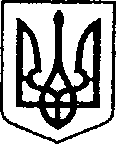 УКРАЇНА		ЧЕРНІГІВСЬКА ОБЛАСТЬ	ПроектН І Ж И Н С Ь К А    М І С Ь К А    Р А Д А    28 сесія VIII скликанняР І Ш Е Н Н Явід  09 лютого 2023 року		м. Ніжин	                        №20-28/2023Відповідно до статей 25, 26, 42, 59, 73 Закону України “Про місцеве самоврядування в Україні”, Земельного кодексу України, Податкового кодексу України, рішення Ніжинської міської ради від 08 липня 2015 року №6-69/2015 “Про затвердження місцевих податків” (із змінами), Регламентy Ніжинської міської ради Чернігівської області затвердженого рішенням Ніжинської міської ради Чернігівської області від 27 листопада 2020 року №3-2/2020 (із змінами), рішення Господарського суду Чернігівської області від 15 червня 2022 р. у справі № 927/78/22, розглянувши заяву Хоменко В.М. №Х-116 від 18.01.2023р. щодо реструктуризації заборгованості, міська рада вирішила:		1.Погодити реструктуризацію заборгованості Хоменку Володимиру Михайловичу (РНОКПП: ********) в сумі 179 991,69 грн. (сто сімдесят дев’ять тисяч дев’ятсот дев’яносто одна гривня 69 копійок) за фактичне користування земельною ділянкою без належних на те правових підстав площею 0,2806 га з кадастровим номером 7410400000:03:020:0007, що знаходиться за адресою: м. Ніжин, вулиця Носівський шлях, 21, за період з 20.01.2019р. по 17.12.2021 р., відповідно до рішення  Господарського суду Чернігівської області від 15 червня 2022 р. у справі № 927/78/22, строком на 18 місяців (з квітня 2023р.), згідно графіку, що  додається.2. Управлінню комунального майна та земельних відносин Ніжинської міської ради (Онокало І.А.), у десятиденний строк, підготувати договір про реструктуризацію заборгованості Хоменку Володимиру Михайловичу (РНОКПП: ********) в сумі 179 991,69 грн. (сто сімдесят дев’ять тисяч дев’ятсот дев’яносто одна гривня 69 копійок) за фактичне користування земельною ділянкою без належних на те правових підстав площею 0,2806 га з кадастровим номером 7410400000:03:020:0007, що знаходиться за адресою: м. Ніжин, вулиця Носівський шлях, 21, за період з 20.01.2019р. по 17.12.2021 р., відповідно до рішення  Господарського суду Чернігівської області від 15 червня 2022 р. у справі № 927/78/22.3. Начальнику Управління комунального майна та земельних відносин Ніжинської міської ради Онокало І.А. підписати договір про реструктуризацію заборгованості Хоменку Володимиру Михайловичу(РНОКПП: ********) в сумі 179 991,69 грн. (сто сімдесят дев’ять тисяч дев’ятсот дев’яносто одна гривня 69 копійок) за фактичне користування земельною ділянкою без належних на те правових підстав площею 0,2806 га з кадастровим номером 7410400000:03:020:0007, що знаходиться за адресою: м. Ніжин, вулиця Носівський шлях, 21, за період з 20.01.2019р. по 17.12.2021 р., відповідно до рішення  Господарського суду Чернігівської області від 15 червня 2022 р. у справі № 927/78/22.4. Фінансовому управлінню Ніжинської міської ради (Писаренко Л.В.) та Управлінню комунального майна та земельних відносин Ніжинської міської ради (Онокало І.А.) здійснювати контроль за дотриманням Хоменком В.М. оплати згідно графіку реструктуризації.5. Організацію виконання даного рішення покласти на першого заступника міського голови з питань діяльності виконавчих органів ради Вовченка Ф.І. та Управління комунального майна та земельних відносин Ніжинської міської ради.6. Контроль за виконанням даного рішення покласти на постійну комісію міської ради з питань регулювання земельних відносин, архітектури, будівництва та охорони навколишнього середовища Глотка В.В. Міський голова 					 		Олександр КОДОЛАВізують:Начальник Управління комунального майна			та земельних відносин						Ірина ОНОКАЛО  Секретар міської ради						Юрій ХОМЕНКОПерший заступник міського голови                                               з питань діяльності виконавчих органів ради                                                                      Федір ВОВЧЕНКОНачальник фінансового управлінняНіжинської міської ради					Людмила ПИСАРЕНКОНачальник відділу юридично-кадровогозабезпечення							 Вʹячеслав ЛЕГАГоловний спеціаліст – юрист відділу бухгалтерського обліку, звітності та правового забезпечення Управлінні комунального майна та земельних відносин Ніжинської міської ради					Сергій САВЧЕНКОПостійна комісія міської ради з питань регулювання земельних відносин, архітектури, будівництва та охорони навколишнього середовища			Вячеслав  ГЛОТКОГолова депутатської  комісіїз питань регламенту, законності, охорони прав і свобод громадян, запобігання корупції, адміністративно-територіального устрою, депутатської діяльності та етики				Валерій САЛОГУБДодаток до рішення Ніжинської міської ради Чернігівської області №20-28/2023  від 09 лютого 2023рокуГрафік погашення заборгованості за фактичне користування земельною ділянкою, без належних на те правових підстав, за адресою: м. Ніжин, вулиця Носівський шлях, 21у сумі 179 991,69 грн.Про реструктуризацію заборгованості зі сплати  за фактичне користування земельною ділянкою, без належних на те правових підстав, за адресою: м. Ніжин, вулиця Носівський шлях,212023 рікгрнДо 30.04.20239 999 грн. 54  копДо 31.05.20239 999 грн. 54  копДо 30.06.20239 999 грн. 54  копДо 31.07.20239 999 грн. 54  копДо 31.08.20239 999 грн. 54  копДо 30.09.20239 999 грн. 54  копДо 31.10.20239 999 грн. 54  копДо 30.11.20239 999 грн. 54  копДо 31.12.20239 999 грн. 54  коп2024 рікгрнДо 31.01.20249 999 грн. 54  копДо 29.02.20249 999 грн. 54  копДо 31.03.20249 999 грн. 54  копДо 30.04.20249 999 грн. 54  копДо 31.05.20249 999 грн. 54  копДо 30.06.20249 999 грн. 54  копДо 31.07.20249 999 грн. 54  копДо 31.08.20249 999 грн. 54  копДо 30.09.20249 999 грн. 51  коп